 Dear                                                                                , Imagine. The smell of chlorine in the air. Stepping up to the block. “TAKE YOUR MARK” The starter sounds and GO! Blasting off into the water, they surface and with each stroke they are one step closer to the finish. All they hear is cheering. All they see is the bottom of the pool and splashes. Before you know, they are finished with a slam into the timing pad. Determination. Endurance. Self-Control. Teamwork. We are the Gaylord Gators. Why Gaylord Gators? Swimming is a valuable learned lifelong skill. Along with the health benefits of swimming our club promotes healthy competition, commitment, good sportsmanship, learning from upsets in a positive manor, uplifting our teammates as well as our competitors. Many memories and interpersonal skills are fostered in the sport of swimming. It is our promise to give children the opportunity to gain these skills and take them out into the world. We are an independent organization that provides Otsego County children an opportunity to swim competitively. The club is non-profit and run by a volunteer board of directors. To keep the program affordable for all families, fundraising and corporate sponsorships are necessary to keep registration fees down.Would your organization consider a corporate sponsorship for the Gators? Our annual budget is approximately $35,000. Much of this amount goes toward pool rental at the Otsego County Sportsplex, which is currently $120 per hour. Our secondary expenses include coaches’ salaries, awards including ribbons, medals, and trophies, timing equipment such as in-water touch pads and computers. Last year we were able to provide the team with stretch cords for training purposes. this year we are looking to offer an “Angelfish scholarship” program to help those families who are unable to afford the program. Our season runs from October through March. The success of our program continues to rely on generous contributions from organizations like yours and the commitment from parent volunteers during all meets and practices.The Gaylord Gators Swim Club appreciates your time and consideration.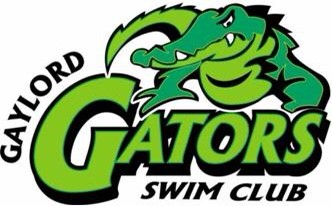 